2022年深圳公务员考试行测试题 答案解析解析1.D第一步，本题考查中共党史并选错误项。第二步，参加中共一大的代表有13个，分别为：上海的李达、李汉俊，北京的张国焘、刘仁静，长沙的毛泽东、何叔衡，武汉的董必武、陈潭秋，济南的王尽美、邓恩铭，广州的陈公博，旅日的周佛海；包惠僧受陈独秀派遣，出席了会议。而陈独秀和李大钊因事务繁忙，并未出席本次会议。D项错误。因此，选择D选项。2.C第一步，本题考查时政。第二步，“猎狐”跟中国海外反腐行动相关。“猎狐”专项行动重点抓捕潜逃在外的职务犯罪嫌疑人。C项国际追逃追赃与“猎狐”相关。因此，选择C选项。3. D第一步，本题考查哲学。第二步，题干中“贸易战虽然会产生一定的负面影响”反映了在经济全球化的背景下，依然会普遍存在贸易战，体现了矛盾的普遍性。“但我国经济韧性好，潜力足，回旋空间大，可以把压力转化为倒逼转型升级的动力”，反映了在贸易战的情况下，由于我国经济的良好适应性这个特殊的国情，才能够更好的应对挑战，体现了矛盾的特殊性。与D项表述一致。因此，选择D选项。4.D第一步，本题考查法律常识。第二步，新中国成立以来，我国于1953年制定颁布选举法，1979年重新修订选举法，其后又先后进行了七次修改，我国人大代表的选举制度不断完善，形成了普遍、平等、直接选举与间接选举相结合、差额选举、无记名投票的选举原则。直接选举与间接选举相结合的原则是指全国人大代表和省级、设区的市、自治州人大代表由间接选举产生，县、乡两级人大代表由选民直接选举产生。因此，选择D选项。5.C第一步，本题考查微观经济学知识。第二步，市场失灵是指通过市场配置资源不能实现资源的最优配置，导致市场失灵的原因包括垄断、外部性、公共物品和不完全信息等因素。主要表现为不完全竞争、收入财富分配不公、外部负效应、失业问题等。C选项某印刷厂趁雨夜向河道输送污水，是市场经济自发性的一种表现，使得河道沿岸受到污染但不能得到经济补偿，是一种市场经济负外部性的表现，体现了市场失灵。因此，选择C选项。6.D第一步，本题考查行政法并选错误项。第二步，派出所是公安机关的派出机构，非经法律、法规的授权，不具有独立的行政主体资格。但是派出所对于警告以及五百元以下的罚款具有行政处罚主体资格，这是由法律规定的。依据《中华人民共和国治安管理处罚法》 第91条 治安管理处罚由县级以上人民政府公安机关决定；其中警告、五百元以下的罚款可以由公安派出所决定。D项错误。因此，选择D选项。7.B第一步，本题考查无效婚姻并选错误项。第二步，根据《民法典》第1051条，有下列情形之一的，婚姻无效：（一）重婚；（二）有禁止结婚的亲属关系；（三）未到法定婚龄。B项不属于上述无效婚姻的情形。因此，选择B选项。8.D第一步，本题考查时政。第二步，2020年10月14日，深圳经济特区建立40周年庆祝大会在广东省深圳市隆重举行。中共中央总书记、国家主席、中央军委主席习近平在会上发表重要讲话。习近平强调，要弘扬以爱国主义为核心的民族精神和以改革创新为核心的时代精神，继续发扬敢闯敢试、敢为人先、埋头苦干的特区精神，激励干部群众勇当新时代的“拓荒牛”。与D项表述一致。因此，选择D选项。 9.B第一步，本题考查深圳市情并选错误项。第二步，2010年5月31日，中央已经批准了深圳扩大特区版图的申请。深圳特区范围延伸至全市，特区总面积将由395平方公里扩容为1948平方公里，接近香港面积的两倍，并于2010年7月1日起执行。地域包括今罗湖区、福田区、南山区、盐田区、龙岗区、宝安区、龙华区，坪山区，光明区，大鹏新区。深圳经济特区在1980年成立，2010年并非是深圳经济特区建立20周年，B项表述错误。因此，选择B选项。10.A第一步，本题考查法律常识。第二步，《中国共产党党员教育管理工作条例》第5章第24条第2款、3规定，对因私出国并在国外长期定居的党员和出国学习研究超过5年时间仍未返回的党员，一般予以停止党籍。停止党籍的决定由保留其组织关系的党组织按照有关规定作出。对与党组织失去联系6个月以上、通过各种方式查找仍然没有取得联系的党员，予以停止党籍。停止党籍的决定由所在党支部或者上级党组织按照有关规定作出。停止党籍2年后确实无法取得联系的，按照自行脱党予以除名。A项符合题意。因此，选择A选项。11.D第一步，本题考查中国史并选错误项。第二步，抗美援朝，又称抗美援朝运动或抗美援朝战争，是20世纪50年代初爆发的朝鲜战争的一部分。1950年10月，中国人民志愿军赴朝作战，拉开了抗美援朝战争的序幕。1953年7月，双方签订《朝鲜停战协定》，从此抗美援朝胜利结束。1958年，志愿军全部撤回中国。10月25日为抗美援朝纪念日。故抗美援朝时间为1950年10月—1953年7月。2020年是中国人民志愿军抗美援朝出国作战70周年。D项中“2021年”表述错误，符合题意。因此，选择D选项。12.B第一步，本题考查时政知识。第二步，2021年11月11日，党的十九届六中全会通过了《中国共产党第十九届中央委员会第六次全体会议公报》（下简称《公报》），《公报》指出，社会主义革命和建设时期，党面临的主要任务是，实现从新民主主义到社会主义的转变，进行社会主义革命，推进社会主义建设，为实现中华民族伟大复兴奠定根本政治前提和制度基础。因此，选择B选项。13.B第一步，本题考查管理。第二步，公共预算指经立法程序批准的政府年度财政收支计划，以及政府的资金筹集，使用计划及相关的一系列制度等，存在于市场经济中并且与公共财政相适应的国家预算类型。阿伦·希克把政府预算的职能划分为三种:计划、管理、控制。与B项表述一致。因此，选择B选项。14.A第一步，本题考查公文。第二步，《党政机关公文处理工作条例》第11条规定，公文使用的汉字、数字、外文字符、计量单位和标点符号等，按照有关国家标准和规定执行。民族自治地方的公文，可以并用汉字和当地通用的少数民族文字。因此，选择A选项。15.B第一步，本题考查物理并选错误项。第二步，二氧化碳是碳氧化合物之一，是一种无机物，不可燃，通常也不支持燃烧，低浓度时无毒性。二氧化碳凝华是指气态的二氧化碳直接变成固态的二氧化碳干冰的过程，此过程是放热，而非吸热。选项B中“二氧化碳凝华吸热”的说法错误。因此，选择B选项。16.C第一步，本题考查深圳市情。第二步，从“我自牛尾岭”“再入后海湾、内伶仃”，这两个有效信息得知，这属于深圳河。广东省深圳河，珠江三角洲水系，干流上游为沙湾河，发源于牛尾岭，上游支流莲塘河发源于梧桐山。深圳河干流流经深圳与香港，自东北向西南流入深圳湾，出伶仃洋。C项与之表述相符。因此，选择C选项。17.A.第一步，本题考查时政。第二步，2021年2月20日，习近平在党史学习教育大会上指出要切实为群众办实事解难题。要把学习党史同总结经验、观照现实、推动工作结合起来，把学习成效转化为工作动力和成效，防止学习和工作“两张皮”。这次党史学习教育要同解决实际问题结合起来，开展好“我为群众办实事”实践活动。A项正确。因此，选择A选项。18.C第一步，本题考查古代文学。第二步，这首诗出自清代文学家郑板桥的《潍县署中画竹呈年伯包大丞括》，又名《墨竹图题诗》。意思是一个凄风冷雨的夜晚，我在县衙书斋躺着休息，听见风吹竹叶发出萧萧金石之声，立即联想是百姓啼饥号寒的怨声。我们这些小小的州县官，老百姓的一举一动都牵动着我们的感情。C项正确。因此，选择C选项。19.A第一步，本题考查经济名词。第二步，A项：私人物品是具有竞争性和排他性的物品。所谓竞争性，意指增加一个消费者，需要减少任何其他消费者对这种产品的消费。所谓排他性，意指产品一旦生产出来，付费才可以使用。冰淇淋属于私人物品。A项正确。因此，选择A选项。20.B第一步，本题考查时政。第二步，2021年深圳市人民政府工作报告指出，未来五年，我们要充分发挥“双区”驱动、“双区”叠加效应。充分发挥粤港澳大湾区的核心引擎功能，紧扣“中央要求、湾区所向、港澳所需、深圳所能”，强化基础设施“硬联通”和规则机制“软联通”，促进人员、货物、资金、技术、信息等各类要素高效便捷流动，提升深港澳市场一体化水平，做强深港这一极，强化广深“双城联动、比翼双飞”，促进珠江口东西两岸融合互动，携手打造国际一流湾区和世界级城市群。这里的“双城”是指深圳和广州。与B项表述一致。因此，选择B选项。21.C第一步，本题考查时政。第二步，十九大报告专列一个段落阐述青年的作用，这在党代会历史上尚属首次。习近平总书记勉励新时代广大青年：青年兴则国家兴，青年强则国家强。青年一代有理想、有本领、有担当，国家就有前途，民族就有希望。中国梦是历史的、现实的，也是未来的；是我们这一代的，更是青年一代的。中华民族伟大复兴的中国梦终将在一代代青年的接力奋斗中变为现实。与C项表述一致。因此，选择C选项。22.B第一步，本题考查时政。第二步，全国人口，一般指大陆31个省、自治区、直辖市和现役军人的人口，不包括居住在31个省、自治区、直辖市的港澳台居民和外籍人员。根据《第七次全国人口普查公报》，全国人口共1411778724人，约为14.1亿人。与B项表述一致。因此，选择B选项。23.A第一步，本题考查中共党史并选错误项。第二步，在百年党史中，以中共中央名义就历史问题作出决议有三次：一次是1945年党的六届七中全会通过的《关于若干历史问题的决议》，一次是1981年党的十一届六中全会《关于建国以来党的若干历史问题的决议》以及2021年党的十九届六中全会审议通过的《关于党的百年奋斗重大成就和历史经验的决议》。A项：1935年12月，中共中央在瓦窑堡召开政治局扩大会议，通过《关于目前政治形势与党的任务的决议》，发动、团聚与组织一切革命力量参与抗战。决议指出:“只有最广泛的反日民族统一战线（下层的与上层的），才能战胜日本帝国主义及其走狗蒋介石”。该项不属于党的三个历史决议，符合题意。因此，选择A选项。24.B第一步，本题考查公文。第二步，命令（令）适用于公布行政法规和规章、宣布施行重大强制性措施、批准授予和晋升衔级、嘉奖有关单位和人员。2020年8月11日国家主席习近平11日签署主席令，为了隆重表彰在抗击新冠肺炎疫情斗争中作出杰出贡献的功勋模范人物，弘扬他们忠诚、担当、奉献的崇高品质，根据第十三届全国人民代表大会常务委员会第二十一次会议的决定，授予钟南山“共和国勋章”，授予张伯礼、张定宇、陈薇“人民英雄”国家荣誉称号。B项符合。因此，选择B选项。25.C第一步，本题考查公务员法并选错误项。第二步，《中华人民共和国公务员法》第69条规定，国家实行公务员交流制度。公务员可以在公务员和参照本法管理的工作人员队伍内部交流，也可以与国有企业和不参照本法管理的事业单位中从事公务的人员交流。交流的方式包括调任、转任。C项表述错误。因此，选择C选项。26.A第一步，观察选项，确定首句应从①③⑤中选择。“选取洋葱外表皮”是实验开始的步骤，应排在首句，故先排除C、D项。第二步，观察分析剩余选项，确定第二步和第三步应从③④中选择。根据质壁分离实验，应先制作成装片然后在加入蔗糖溶液，即④为第二步，排除B项。因此，选择A选项。27.A第一步，观察选项，确定首句应从①、②、③中选择。货轮体量大会导致船只搁浅，所以一切事件的起源应该是货轮体量空前，所以②应该在首句。因此，选择A选项。28.A第一步，观察选项，确定首句应从（2）、（5）中选择。“枪杆子里出政权”是1927年毛泽东提出的，“星星之火，可以燎原”是毛泽东1930年提出的，所以（5）在（2）前，即首句为（5），排除B、C项。第二步，观察剩余选项，第二句都是（2），第三句从应从（3）、（4）中选择。“惩前毖后，治病救人”的提出是在1942年，“打扫干净屋子再请客”是毛泽东在1949年提出的，则（3）在（4）前，排除C项。因此，选择A选项。29.D第一步，确定题型。根据题干特征，确定为事件排序题。第二步，观察选项，确定首句应从2、1中选择。先有就读职校技能突出，导致入选国家集训队伍，则（1）在（5）前，即首句为（1），排除 A、B项。第三步，观察剩余选项，第三句应从2、4中选择。 先有因为“取得世界大赛资格”，然后有“昼夜苦练专业技能这个过程”，最后“实现展现大国工匠风采目的”，则4在2前，排除 C 项。因此，选择D选项。30.B第一步。观察选项。确定首句应该在③⑤中选择。根据题干可知，应该是先“惊现商机”才有后面的故事，即首句为⑤，排除CD。第二步，观察分析剩余选项，最后两句应为①②。先“入群，牛刀小试”，再“获得收益，心中窃喜”，排除A。因此，选择B选项。31.C第一步，观察特征。两段图形中存在相同图形，考虑动态位置。第二步，两段式，第一段找规律，第二段应用规律。第一段的图形与第二段的图形整体呈对称，实际是第一段图三左右翻转得到第二段图一，第一段图二左右翻转得到第二段图二，第一段的图一左右翻转即可得到问号处图形，符合规律的是C项。因此，选择C选项。32.D第一步，观察特征。组成元素不同，优先考虑数量类或属性类。对称的特征比较明显，考虑对称性。第二步，两段式，第一段找规律，第二段应用规律。第一段图形依次出现不对称图形，中心对称图形，既是中心对称又是轴对称图形，第二段已经出现了中心对称图形，不对称图形，问号处图形应为既是中心对称又是轴对称图形，只有D项符合。因此，选择D选项。33.B第一步，观察特征。题干给出的是若干个六面体，优先考虑立体类。第二步，两段式，第一段找规律，第二段应用规律。观察发现，第一段第二个图形左边的面和第一个图形右边的面一致，第三个图形左边的面和第二个图形右边的面一致。再进行观察发现后面一个图都是前一个图以三维空间竖向为中心轴，每次顺时针转90度得到，对比选项，只有B项符合。因此，选择B选项。34.D第一步，观察特征。两段式图形外框架相同，内部组成不同，简单到复杂感觉明显，可以考虑数量类。第二步，辨析选项。面的特征较明显，考虑数面，第一段面的个数2，4，6，第二段面的个数4，6，？，应该选择8个面的图形，排除AC选项，继续观察，每一幅图中的面的面积均相等，排除B选项，只有D项符合。因此，选择D选项。35.D第一步，观察特征。组成元素相同，外形轮廓一致，内部的三角形和阴影线部分位置不同，优先考虑动态位置类。第二步，两段式，第一段找规律，第二段应用规律。第一段中，三角形部分依次顺时针移动3格，阴影部分依次逆时针移动4格；第二段应用此规律，三角形部分依次顺时针移动3格，阴影部分依次逆时针移动4格，只有D项符合。因此，选择D选项。36.B第一步，确定题型。根据提问方式中的“第七个人应报”，确定为其他逻辑。第二步，分析题干。第一个人“1，1”；第二个人“2，1”指第一个人的数为2个1；第三个人“1，1，1，2”数字中“1，1”指的是1个1，“1，2”指的是1个2，对应的是第二个人的数字；第四个人“1，2，3，1”数字中“1，2”指的是1个2，“3，1”指的是3个1，对应第三个人的数字；第五个人“1，2，1，3，2，1”数字中“1，2”指的是1个2，“1，3”指的是1个3，“2，1”指的是2个1，对应第四个人的数字；第六个人“1，3，2，2，3，1”数字中“1，3”指的是1个3，“2，2”指的是2个2，“3，1”指的是3个1，对应第五个人，那么第七个人对应第六个人，应该是2个1，2个2，2个3。第三步，辨析选项。A项：“1，2”指1个2，“2，3”指2个3，“2，1”指2个1，不符合，排除；B项：“2，1”指2个1，“2，2”指2个2，“2，3”指2个3，符合，保留；C项：“3，2”指3个2，“2，2”指2个2，“1，1”指1个1，排除；D项：“1，2”指1个2，“1，3”指1个3，“3，1”指3个1，排除。因此，选择B选项。37.C第一步，确定题型。题干有明显的信息匹配特征，确定为分析推理。第二步，分析条件，进行推理。根据条件5，来自深圳的参赛者都是男生，可知最少人数为：2+5=7；根据条件2和3，来自广东的4人中包括了来自深圳的2人，因此最多人数为：3+4+5=12。因此，选择C选项。38.D第一步，确定题型。根据提问方式中的“支持”，确定为加强论证。第二步，找论点和论据。论点：夫妻合休产假如果被采纳实施，将能提高女性生育意愿，推动三孩政策落实。论据：这一政策可以有效降低生育对女性职业发展的负面影响。第三步，辨析选项。A项：无关选项。说明了目前业内对于招聘的现状，但与女性是否会因为这些因素而不考虑生三孩无关，无法支持。B项：无关选项。说明其他国家这一政策获得支持，但与在我国这一政策是否可以达到效果论题不一致，无法支持。C项：无关选项。说明合休产假对于孩子成长的影响，但与论点论题不一致，无法支持。D项：增加新论据。说明女性确实因为职业发展原因而不愿生三孩，因此，政策如果实施，则可以解决职业发展问题，可以推动三孩政策落实，可以支持。因此，选择D选项。39.D第一步，确定题型。根据提问方式中的“最能质疑”，确定为削弱论证题。第二步，找论点和论据。论点：油炸食品和甜食是导致年轻一代青春痘问题更为严重的原因。论据：老一辈的生活条件艰苦，饮食清淡，而当代年轻人喜爱吃油炸食品和蛋糕，巧克力等甜食。第三步，辨析选项。A项：无关选项。该项指出青春痘形成的原因，而论点说的是油炸食品和甜食是导致年轻一代青春痘问题更为严重的原因，与论题无关，排除。B项：无关选项。该项说的是油炸食品和甜食易使人堆积脂肪，而没有指出油炸食品和甜食是导致年轻一代青春痘问题更为严重的原因，与论题无关，排除。。C项：不明确项。该项说即使饮食清淡，少油少糖，也可能长青春痘，言外之意是有可能是引发青春痘的原因，排除。D项：另有他因。该项说情绪压力也易引发青春痘，而当代年轻人的压力高于历代，也就是说除了油炸食品和甜食之外，情绪压力也易引发青春痘，可以削弱，符合。因此，选择D选项。40.D第一步，确定题型。根据提问方式中的“前提”，确定为加强论证。第二步，找论点和论据。论点：这个问题我回答不了，我得看完世界上所有女生后才能回答。论据：无。第三步，辨析选项。A项：无关选项。男生用情专一，不会见异思迁，与题干论题不一致。B项：无关选项。所有女生在“漂亮”上是否可以比较，与男生能否在看完世界上所有女生后回答女生的问题无关，排除。C项：无关选项。“漂亮”是不是客观属性以及有无评判标准，与题干讨论话题不一致，排除。D项：前提假设。男生能够回答女生问题的前提是可以在有生之年看完世界上所有女生，具有加强作用。因此，选择D选项。41.C第一步，确定题型。根据提问方式中“支持”，确定为加强论证。第二步，找论点和论据。论点：即使算上运输费用和关税，从中国进口智能手机到美国，仍比在美国生产智能手机便宜。论据：在中国生产智能手机的成本比美国低50%。第三步，辨析选项。A项：不明确项。该项说的是劳动力成本的问题，但不能必然得出算上运输费用和关税后是否仍然便宜，不具有加强作用。B项：无关选项。该项说的是从中国进口智能手机到美国后对美国就业的影响，论题不一致，不具有加强作用。C项：建立联系。论据指出中国比美国的成本低50%，论点说即使算上运输费用和关税也更便宜，该项建立了论据和论点间的联系，具有加强作用。D项：无关选项。该项说的是美国为获得更大收益的做法，与论点无关，不具有加强作用。因此，选择C选项。42.D第一步，看提问方式，本题属于翻译推理。第二步，找关键信息。①¬宅基地管理良好→¬村民活动中心②生态旅游产业发展→乡村道路铺设完成③村民活动中心或者¬乡村道路铺设完成第三步，推理。将③代入①②，分别否后，根据否后推否前，可知宅基地管理良好或者¬生态旅游产业发展。因此，选择D选项。43.B第一步，确定题型。题干有信息匹配特征，确定为分析推理。第二步，分析条件，进行推理。根据题干条件绘制表格：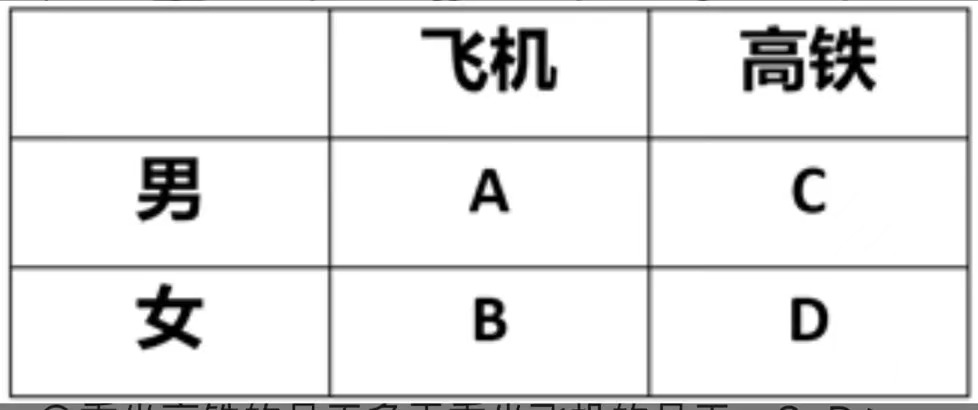 可得：①乘坐高铁的员工多于乘坐飞机的员工：C+D＞A+B②女员工人数多于男员工人数：B+D＞A+C①+②可得：B+C+2D＞B+C+2A,化简得D>A，即乘高铁的女员工多于乘飞机的男员工因此，选择B选项。44.A第一步，确定题型。根据提问方式中的“最能质疑”，确定为削弱论证选是题。第二步，找论点和论据。论点：面向家庭日常使用的人工智能机器人，将超过服务于传统制造业和物流业的机器人，成为下一个爆发式增长的市场。论据：各式各样的智能机器人层出不穷，人工智能通过语音识别和机器学习来模拟人的行为，给人们提供工作和生活上的便利。第三步，辨析选项。A项：否定前提。该项说人工智能机器人的制造复杂周期长很难大规模量产，说明人工智能机器人从数量上根本无法满足市场的爆发式增长，否定了前提，具有削弱作用；B项：无关选项。该项说的是家庭用户对各品牌机器人质量的评价，而题干讨论的是面向家庭日常使用的人工智能机器人将成为下一个爆发式增长的市场，二者讨论的论题不一致，属于无关选项，不具有削弱作用；C项：无关选项。该项说的是人工智能机器人若要“更像人类”则成本过高，与题干论题不一致，不具有削弱作用；D项：无关选项。该项说的是人工智能能否大批量投入居家使用尚待时间检验，讨论的是人工智能，而题干讨论的是人工智能机器人，论题不一致，不具有削弱作用。因此，选择A选项。45.D第一步，确定题型。确定本题为分析推理题。第二步，分析题干。由①花花的哥哥是豆豆的好朋友，可知豆豆不是花花的哥哥；由②毛毛的年龄比妞妞的哥哥大，可知毛毛不是不是妞妞的哥哥，同时说明毛毛不是年龄最小的男生，而花花的哥哥是年龄最小的男生，可知花花的哥哥不是毛毛。花花的哥哥不是豆豆和毛毛，所以花花的哥哥是蓝蓝，由妞妞哥不是毛毛，那么妞妞的哥哥是豆豆，而贝贝的哥哥是毛毛。因此，选择D选项。46.B第一步，本题考查多级数列。第二步，数列无明显倍数关系，且做差无规律，考虑做和。第三步，相邻的2项做和得到：2，3，5，7。和数列是一个质数数列，则之后的一项为11，则所求项为11－（﹣5）＝16。因此，选择B选项。47.C第一步，本题考查特殊数列。第二步，数列杂乱无章，机械分组数列。做题的唯一原则数字拆分，每项分成三部分，第一部分前两个数字合成，第二部分第三个数字，第三部分最后一个数字。规律是第一部分等于第二部分与第三部分的乘积。14=2×7,27=3×9，45=5×9，32=4×8，56=7×8。第三步，选项中只有C项满足20=4×5。因此，选择C选项。48.C第一步，本题考查多重数列。第二步，观察数列项数为8项，考虑多重数列，采用交叉的方法，奇数项为1,2,4,8，为公比为2的等比数列，偶数项为2,5,11，（），做差后为3,6，前后之间为2倍关系，所以（）-11=12，（）=12+11=23因此，选择C选项。49.C第一步，本题考查递推数列。第二步，数列无明显特征，做差做和均无果后考虑递推数列。原数列中（0+1）×2＝2，（1+2）×2＝6，（2+6）×2＝16，（6+16）×2＝44，即（第一项＋第二项）×2＝第三项。那么（120）＝（16+44）×2。因此，选择C选项。50.B第一步，本题考查非整数数列。第二步，原数列分母依次为，，5²，7³，那么（    ）的分母为＝6561；原数列的分子依次为，8²，那么（    ）的分子为10³＝1000。则（    ）为1000/6561。因此，选择B选项。51.B第一步，本题考查基础应用题，运用方程法求解。第二步，由于三队志愿者，每队30人，总人数为90人。设第一队男生数为x人，则第一队女生数为30-x人。根据“第一队的男生数和第二队的女生数相同“，可知第二队的女生数也为x人，则男生数为30-x人。因此前两队的男生总数和女生总数均为30人。设第三队男生数为y人，则第三队的女生数为30-y人。根据第三队男生数占全部男生数的比重可列式y/（30+y）=2/5，解得y=20，所以第三队的女生人数为30-y=30-20=10人。因此三队共用女生人数为30+10=40人。因此，选择B选项。52.A第一步，本题考查工程问题，属于效率类。第二步，由于手工匠人捏糖人的速度都相同，不妨假设每个人的效率均为1，总工作时间为3t。设方案一有a名工匠先开工，工作的时间为t，则人数加倍为2a名工匠，时间为3t-t=2t。根据工作总量=工作效率×工作时间，则有at+2a×2t=10×3t，解得a=6人。因此，选择A选项。53.B第一步，本题考查经济利润问题，属于分段计费类。第二步，设基础时长为t小时，根据题意可知，收费按照三个不同的阶段标准进行收费：①0~t小时，5元/小时；②t~3t小时，8元/小时；③3t小时以上，11元/小时。第三步，根据超出基础时长11小时，共交费116元，分情况讨论：（1）没有超出3倍，可列式5t+11×8=116，解得t=5.6，不满足基础时长为整数，排除。（2）超出3倍，可列式5t+8×2t+11×（11-2t）=116，解得t=5。因此，选择B选项。54.D第一步，本题考查溶液问题。第二步，设甲溶液的量为2、则乙溶液的量为3，甲乙混合后浓度为=28%，设丙溶液的量为n，根据三种溶液混合后浓度为52%列方程=52%，解得n=15。则丙溶液重量为甲的15÷2＝7.5倍。因此，选择D选项。55.D第一步，本题考查数列问题。第二步，书共204页，则所有页码之和为=20910，问题所求为被污染的4个页码中最小的数，考虑从最小的选项开始代入排除，D选项，20910-（41+42+43+44）=20740，20740÷85=244，能够被85整除，符合题意。因此，选择D选项。56.B第一步，本题考查基础应用题。第二步，根据题意可知，前后总分差值为100-10=90分，平均分差值为96.85-92.35=4.5分，故总人数为90÷4.5=20人，即该公司共有20人。因此，选择B选项。57.A第一步，本题考查行程问题中的环形追及问题，用方程法解题。第二步，小花猫、大黄狗速度变化情况如下表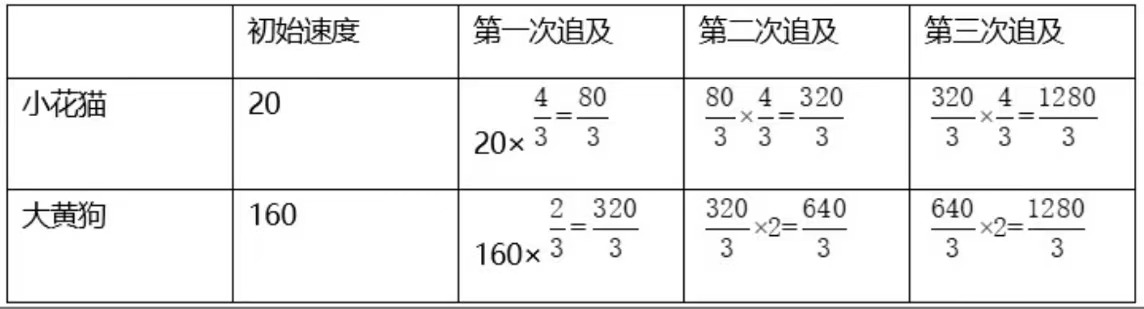 可知第三次追上的时候速度相等，第三步，设两人第一次相遇用时为t1，则有210=（160-20）×t1，解得t1=3/2，所以这段时间内共走的路程为（160+20）×3/2＝270米；设第一次相遇到第二次相遇用时为t2，则有210=（80/3+320/3）×t2，解得t2=21/8，所以这段时间内共走的路程为400/3×1.5＝350米。设第二次相遇到第三次相遇用时为t3，则有210=（320/9+640/9）×t3，解得t3=189/32，所以这段时间内共走的路程为960/9×189/32＝630米。那么当小花猫和大黄狗速度相等时，他们共跑了270＋350＋630=1250米。因此，选择A选项。58.B第一步，本题考查反向构造。第二步，第一至五题答错的人数分别为8、4、12、18、30人，其和为72，72÷3=24人，此时为不及格人数最多，那么及格人数最少为60-24=36人。59.B第一步，本题考查钟表问题。第二步，根据题意可知晚上7点29分53秒时，差7秒7点半，此时时针在7点至8点中间，分针在29分至30分之间，以分针为参照，即在29至38之间，因此手表时针与分针的夹角内共有8颗（30-37共8颗）水晶。因此，选择B选项。60.B第一步，本题考查基础计算题。第二步，可通过枚举法进行情况的列举，一月一对初生，二月一对成年，这一对成年每个月都会繁殖一对初生，所以三月会有一对成年和一对初生，四月两对成年和一对初生，五月三对成年，两对初生，六月5对成年，3对初生，7月8对成年，5对初生，共13对。因此，选择B选项。61.A第一步，分析第一空。根据“全面分析国际科技创新竞争________，深入研判国内外发展形势”可知，这两个分句的句式一致，为并列关系。所以，第一个空填入和“形势”意思相近的词语。A项和C项的“态势”指事物发展的形势及状态，侧重于目前的形势。B项和D项的“大势”指事物发展演化的基本形势，侧重于未来的趋势。而文中对“发展形势”是“深入研判”，所以第一个空应该是侧重全面分析目前的形势。A项和C项“态势”符合文意，排除B项和D项。第二步，分析第二空。根据“全面分析”“深入研判”之后，要“针对我国科技事业面临的突出问题和挑战”，对科技创新工作进行全面的计划，即第二个空要填入“计划”的意思。A项“谋划”指谋略，打算，符合文意。C项“策划”指对一件事情具体的实施步骤做出的一个比较全面的方案，侧重的是具体的实施步骤的详细计划，排除C项。因此，选择A选项。62.A第一步，分析语境。根据“这次疫情是对全球卫生治理体系的一次集中________”可知，文中要表达的意思是要衡量全球卫生治理体系在应对疫情时的做法是否合理、合格。第二步，辨析选项。A项“检验”指（以一定的标准来）衡量验看；检查并验证，可以体现对结果作出合格与否的判定，与后文“完善全球疾病预防控制体系，更好预防和应对今后的疫情”对应，后续还可以继续完善更好的应对疫情，符合文意。B项“考验”指考查验证；拷问，审讯拷打，不符合文意，排除B项。C项“锻炼”指通过体育活动增强体质；在实践中经受考验，增长才干，不符合文意，排除C项。D项“磨炼”指在艰难困苦的环境中锻炼，多说“磨炼意志”，不符合文意，排除D项。因此，选择A选项。63.A第一步，分析第一空。根据语境“个人信息保护法的一大使命就是划出行为边界”可知，第一空要表达个人信息保护法“规定了政府和市场主体的行动范围，不能超出范围活动”的意思。又根据“并”可知，第一空词语与“引导”并列，表达积极语义。A项和B项“约束”指限制管束使不越出范围，约束行为本身一般是正当的，合理的。符合语境。C项和D项“制约”指限制约束，其有“限制”的意思，表达语义消极，不符合语境，排除C项和D项。第二步，分析第二空。根据语境可知，文段论述的是个人信息保护法出台的意义，根据常识，法律应该是为各个行为主体提供了法律上的依据。A项“有章可循”指有章法可以依照，符合语境。B项“有据可查”字面意思是有依据可以查到，指的是办事工作过程中，要注意保留依据，不符合语境。排除B项。因此，选择A选项。64.B第一步，分析第一、二空。根据“身居‘唐宋八大家’之列的欧阳修，________文章冠绝一时，其为政措施________颇具创新意识”可知，文段说的是欧阳修文章和为政举措都很不错，并没有强调某一方面。A和D项的“不但……还……”表示意思进一层，侧重点在后者，不符合语境，排除A项和D项。B项和C项的“不仅……也……”表示不止这一个，还有类似的，符合语境。第二步，分析第三、四空。根据“________欧阳修一生仕途坎坷，为官几十年竟遭三次贬谪，但他始终宠辱不惊，晚年________是旷达潇洒”可知，第三空要和后文“但”进行搭配，B项“尽管”和“但”搭配表示转折，C项“不过”语义重复，搭配不当，排除C项。验证第四空，晚年也是旷达潇洒，符合语境表并列。因此，选择B选项。65.D第一步，分析第一空。根据“择业观是青年人价值观和人生观”可知，“择业观”往往是“价值观和人生观”的“集中体现”，因此确定为“缩影”。排除AC选项。第二步，分析第二空。根据“社会发展变化的”可知，第二个空填入内容的应该是表示“趋势”，“风向标”“指南针”原本是两个物品的名称，但在现实语境中，“风向标”是指某某的趋势，“指南针”是指某某给予的指导。因此排除B项的“指南针”。因此，选择D选项。66.B第一步，分析第一空。根据“无论是否”可知，第一个空填入的应该表达无论是否认识的意思，“素昧平生”符合题意，意思是彼此一向不了解，也指与某人从来不认识。“萍水相逢”比喻人本素不相识，因机缘巧合偶然相逢，强调的是交情不深。排除AD项。第二步，分析第二空。根据“马上就像________的亲戚一样”可知，文中要表达的意思是不管认不认识，都像很熟识的亲戚一样。C项“不期而遇”形容事先没有约定而遇见，指意外碰见，没有强调是否“约定”，不符合题意，故排除。B项“久别重逢”指朋友或亲人在长久分别之后再次见面，强调出了关系的密切和江西人对于“老表”的热情。因此，选择B选项。67.C第一步，分析第一空。根据“他深知沦落江湖的艺人的________和痛苦”可知，文段表达的是“沦落江湖的艺人”颠沛流离的悲惨境遇。A项和B项“心酸”指心中悲痛。不符合语境，排除A项和B项。C项和D项“辛酸”指辣味和酸味，比喻痛苦悲伤。符合语境。第二步，分析第二空。由语境可知，作者是带着深厚的挚爱和同情来塑造这两个受着生活重压的小人物的。D项“描绘”指描画；描写。强调生动形象的描写。不符合语境，排除。C项“刻画”指用语言或其他艺术手段表现人物和景物等。符合语境。因此，选择C选项。68.D第一步，分析第一空。根据“盲人摸象”和“、”可知，该空应与“盲人摸象”形成并列，应是和其语义相近的词。“盲人摸象”比喻对事物了解不全而固执一点、乱加揣测。A项和C项“目无全牛”指眼中没有完整的牛、只有牛的筋骨结构，比喻技艺到了熟练的、得心应手的境界，侧重技艺精湛纯熟，不符文意，排除A项和C项。B项和D项“一叶障目”指眼睛被一片树叶挡住，比喻看不到事物的全貌，符合文意。第二步，分析第二空。根据“贫困如影随形：多灾多难，饿殍遍地的记录”可知，该空应体现这样悲惨的记录有很多之意。B项“俯拾皆是”指只要低下头来捡取，到处都是，形容多而易得，侧重很容易得到，文中并未强调记录是容易得到的，而是强调记录数量之多，不符文意，排除B项。D项“不胜枚举”指无法一一全部列举出来，形容数量很多，符合文意。因此，选择D选项。69.D第一步，分析第一空。根据“很多技术人员自叹如倾巢之卵，_________，即使慎重、委婉地表达看法，也仍常遭批判”可知，很多技术人员表达看法之后，时常受到批评，使得大家不敢再去表达。“守口如瓶”形容说话谨慎或严守秘密。“噤若寒蝉”比喻因害怕有所顾虑而不敢说话，相比之下，“噤若寒蝉”有害怕的意思，更符合文意，排除A、C两项。第二步，分析第二空。其他技术人员不敢表达看法，而他坚持说真话，说明他和大家不一样。“广谋从众”集思广益,听从多数人的意见。“随声附和”别人怎么说，就跟着怎么说。比喻没主见，只会盲从。“随声附和”更符合语境。因此，选择D选项。70.C第一步，分析第一空。根据“一件19世纪的婚纱头纱美得令人________”可知，文中要表达的是婚纱头纱非常美，令人叹为观止。“心旷神怡”指心情舒畅，精神愉快，不符合文意，排除A、B项。“屏息凝神”意思是聚精会神，屏住呼吸，符合文中对婚纱头纱美得让人赞叹的意思，C、D项符合。第二步，分析第三空。根据“人们观赏它”“也是________时间打磨后的精湛技艺”可知，该空对应“观赏”。C项“感受”指受到影响，接受，符合文意。D项“研习”的意思为研究学习，不符合文段要求，排除D项。答案锁定C项。第三步，验证第二空，“瑰丽”形容异常美丽，符合文意。因此，选择C选项。71.B第一步，审清设问，找出没有语病的一项。第二步，对比选项。A项“不仅是”和“而是”关联词搭配不当，应改为“不是……而是”，排除。B项语意明确，没有语病。C项“家庭、国家和社会”排列顺序不当，应该由大到小“国家、社会和家庭”，排除。D项“理想的平台不是一对一的众声喧哗”缺成分，应改为“理想的平台不是一对一的众声喧哗之所”，排除。因此，选择B选项。72.C第一步，审题干，找出有语病的一项。第二步，辨析选项。A项由多个短句组成，句子成分完整，搭配恰当，无语病。排除A项。B项“由于”引出原因状语，随后是主谓宾结构，无语病。排除B项。C项“深圳的冬天是一个好地方”主宾搭配不当，应该改为“冬天的深圳是一个好地方”。当选。D项由多个短句组成，句子成分完整，搭配恰当，无语病。排除D项。因此，选择C选项。73.D第一步，审读题干。根据题干内容，是选择“没有语病的一项”。第二步，对比选项。A项的“使拉丁美洲文学推向了世界”，“使”与“推向”搭配不当，应该是“将拉丁美洲文学推向了世界”，故排除；B项“映入眼帘”和“清风”搭配不当，故排除；C项应该是“教师”对“课文”熟悉，不是“课文”对“教师”熟悉，故排除。D项句子没有语病。因此，选择D选项。74.B第一步，审题干，找出有语病的一项。第二步，辨析选项。A项、C项和D项没有语病。B项句式杂糅，导致主语残缺。应改为“朱村党支部领办的珍珠苑种植专业合作社”。因此，选择B选项。75.C第一步，观察选项特征，确定首句。⑤论述的是“野蛮部落灭掉了文明族群”的观点，④谈到东西方文明的共性，战火中的历史，首句不好判断。第二步，寻找句子关联。⑤说到“野蛮部落灭掉了文明族群”不是个案，而①是针对⑤进行的举例，⑤①两句话进行话题捆绑，排除B、D两项。②当中提到“前朝志士顽强的抵制和反抗”，而③当中“偏安王朝因没落而退出历史舞台”，两句有王朝作为共同话题，确定③②两句捆绑，排除A项，保留C项。因此，选择C选项。76.B第一步，分析文段，将选项与文段一一对应。第二步，辨析选项。A项对应“对旅游业而言，风景固然很重要，游客口碑更关键”，符合文意，排除A项。B项对应“游客都是乘兴而来……是最生动的‘广告’”，可知“唯有……才”表述绝对。C项和D项对应“‘宰客’事件频发……一些热门旅游地‘转冷’殷鉴不远”，符合文意，排除C项和D项。因此，选择B选项。77.B第一步，分析文段，将选项与文段一一对应。第二步，辨析选项。A项对应“对旅游业而言，风景固然很重要，游客口碑更关键”，符合文意，排除A项。B项对应“游客都是乘兴而来……是最生动的‘广告’”，可知“唯有……才”表述绝对。C项和D项对应“‘宰客’事件频发……一些热门旅游地‘转冷’殷鉴不远”，符合文意，排除C项和D项。因此，选择B选项。78.B第一步，分析文段，将选项与原文一一对应。第二步，辨析选项。A项与原文不符，对应“科学技术可以改善耕地条件，进而扩大某些粮食作物种植区域，还可以提高粮食生产过程中有限资源的利用率。例如在实施塑料薄膜覆盖后……海拔提高1000～2000m”，“不受海拔限制”无中生有，排除A项。B项符合原文，对应“科学技术可以改善耕地条件，进而扩大某些粮食作物种植区域，还可以提高粮食生产过程中有限资源的利用率……该技术可应用的作物范围广，一般增产幅度可达30％～50％”。C项与原文不符，对应“在实施塑料薄膜覆盖后，土壤一般可增温2～5℃，覆盖期内地表积温增加200～300℃”，覆盖塑料薄膜可以使覆盖期内地表积温增温，而不是使土壤增温200～300℃，偷换概念，排除C项。D项与原文不符，对应“遥感技术可应用于农业资源调查、动态监测、生物产量估计与农业灾害预报等领域”，“遥感技术改善农业资源”无中生有，排除D项。因此，选择B选项。79.C第一步，分析文段，将选项与原文一一对应。第二步，辨析选项。A项与原文不符，对应“火星在40亿年前是一个湿润、温暖，且拥有浓厚大气层的星球”，没有提及“曾有生命”，无中生有。B项与原文不符，对应“其地表的液态水也随之消失”，文段表述为“地表的液态水消失”，并非是“液态水已不复存在”，偷换概念。C项符合原文，根据“其岩石圈、水和大气之间的相互作用在地表形成了河流、湖泊和地表沉积物”、“水动力过程对地表结构塑造的主导地位逐渐被风动力所取代”，可推出火星表面曾存在与水活动相关地貌。D项与原文不符，对应“火星的表面逐渐演变成为一个不再宜居的环境”，除了表面还有火星深部土壤环境可能存在生命，所以火星表面演变成不再宜居的环境无法排除火星存在着生命的可能，无中生有。因此，选择C选项。80.D第一步，分析文段，将选项与原文一一对应。第二步，辨析选项。A项不符合原文，文中没有提到这是“特有的政务运行机制”。B项不符合原文，对应“有事情必须请示时，一定要以文书的形式，不要口头请示”，所以并不是以口头形式处理政务就会被处罚。C项不符合原文，对应“专门记载了……规定”，描述错误，无中生有。D项与原文相符，对应最后一句话“通过文书行政，秦王朝确保了中央与地方政务信息的一体化”。因此，选择D选项。81.A第一步，分析横线的下文语境。横线位于文段尾句，填入的句子起到总结全文的作用。文段介绍了首先解释景观和文学景观的内涵，进而引出文学与地理环境之间的关系。文段的最后作者通过递进提出自己的观点，强调文学经典对于名楼的重要性。第二步，对比选项。A项是对核心内容的总结。因此，选择A选项。82.D第一步，分析文段。文段开头先指出在古代，许多诗人的作品是通过题壁、歌女吟唱的方式传之四方的。接着说明在现代，传统文化可以通过多种形式进行传播。紧接着便引出了“笺纸”这个话题，指出“笺纸”扮演了传承传统文化的角色。随后进行了详细说明和举例论证。故文段重在说明“笺纸”起到了传承传统文化的作用。第二步，对比选项。D项是文段主旨的同义替换。因此，选择D选项。83.D第一步，分析文段。文段首先用三个并列的反问句来强调国家安全的重要性。接着文末提出要通过切实的行动来维护国家安全，属于对策，文段为分总结构，主旨是尾句的对策。第二步，对比选项。A项偏离主要的话题词“国家安全”，且文段中并未论述当前经济社会发展的指南是什么，属于无中生有，排除A项。B项的“社会发展的活力和动力”并不是文段当中提到的维护国家安全的对策，排除B项。C项对应文段上文三个反问句的铺垫内容，非重点，排除C项。D项是文末提到的维护国家安全的对策的同义替换。因此，选择D选项。84.A第一步，定位原文。“这样的人”是“成为笔墨大咖”的前提，出现在文段尾句，需结合前文进行分析。文段开篇指出笔墨大咖的含义。第二句说明中国笔墨对于意韵的追求。接着说明如果“意在笔先”的人就能做到泼洒意韵生动的笔墨图景。说明“意在笔先”的人能够成为笔墨大咖，即是“这样的人”所指代的。第二步，对比选项。A项“意在笔先”，符合文意。因此，选择A选项。85.D第一步，分析文段，将选项与原文一一对应。第二步，辨析选项。A项对应“四川博物院展出了反映古人分餐的‘清河食官’铜染器”，并不能说明铜染器为主要食具，与原文不符，排除A项。B项对应“两汉时期，分餐制得到了很好的传承”，传承并不能代表得到全面推广和普及，与原文不符，排除B项。C项对应“当时人们没有坐具，分餐进食时，面前摆着一张低矮小食案，一人一案，案上放着食具”，并非围案而坐，各有餐具，与原文不符，排除C项。D项对应“五胡十六国时期，后来高足坐具的使用和流行，导致传统席地而坐逐渐被更轻松的垂足坐姿取代，也进而影响分餐向会餐的转变”，与原文相符。因此，选择D选项。86.C第一步，本题考查增长率计算比较。第二步，定位文字材料第一段，“（2019年）年末全市有幼儿园1836所，增加65所；在园幼儿54.50万人，增长4.0%；有小学340所，减少4所；在校学生106.90万人，增长4.0%。普通中学417所，增加27所；在校学生47.74万人，增长6.6%。普通高等学校13所，与上年持平”。第三步，根据增长率=，小学所数同比减少，增长率为负，首先排除B选项；普通高等学校所数与上年持平，增速为0，排除D选项；剩余A、C选项代入数据，A选项幼儿园增速为，直除首位商3；C选项普通中学增速为，直除首位商6，故普通中学学校数量同比增加最快。因此，选择C选项。87.D第一步，本题考查现期量计算。第二步，定位文字材料第一段，“（2019年）年末全市有幼儿园1836所，增加65所；在园幼儿54.50万人，增长4.0%”。第三步，根据平均数==，代入数据，2019年全市每所幼儿园平均在园幼儿数为=人；根据 ，代入数据，2018年全市每所幼儿园平均在园幼儿数为人，则2019年全市每所幼儿园平均在园幼儿数同比增长量为297-296=1（人）。超过300人，需要超过（300-297）/1=3年，即4年，2019+4=2023年。因此，选择D选项。88.B第一步，本题考查增长率计算。第二步，定位文字材料第一段，“（2019年）全年全市普通高等学校本专科招生3.00万人，在校生9.22万人，毕业生2.13万人；普通高等学校研究生教育招生0.81万人，在校生2.10万人，毕业生0.47万人”。第三步，H市普通高等学校2018年研究生在校生人数=2019年研究生在校生人数+2019年毕业生人数-2019年招生人数=2.10+0.47-0.81=1.76（万人）；根据增长率=，代入数据，，与B选项最接近。因此，选择B选项。89.B第一步，本题考查综合分析问题，且需选出说法不正确的一项。第二步，A选项，两期比重比较。定位文字材料第二段，“（2019年H市）全年专利申请量与授权量分别为26.15万件和16.56万件，分别增长14.4%和18.8%。其中，发明专利申请量和授权量分别为8.29万件2.61万件，分别增长18.4%和22.3%”；根据两期比重比较的口诀，部分增长率a＞整体增长率b时，比重同比上升，则申请量的占比中a=18.4%，b=14.4%，a＞b，比重同比上升；授权量占比中a=22.3%，b=18.8%，a＞b，比重同比上升，正确。B选项，简单计算和差类。定位文字材料第二段，“其中，（2019年H市）发明专利申请量和授权量分别为8.29万件2.61万件，分别增长18.4%和22.3%；PCT国际专利申请量1.75万件，减少3.4%”；根据材料可知发明专利申请量同比增速为18.4%，PCT国际专利申请量同比增速为﹣3.4%，发明专利申请量同比增速比PCT国际专利申请量同比增速高18.4-（-3.4）=21.8个百分点，单位应为“个百分点”而不是%，错误。C选项，增长量公式比较。定位文字材料第二段，“（2019年H市）全年专利申请量与授权量分别为26.15万件和16.56万件，分别增长14.4%和18.8%”；根据增长量比较口诀，“大大则大，一大一小看乘积”，专利申请量乘积（26.15×14.4%）＞专利授权量乘积（16.56×18.8%），故专利申请量同比增量大于授权量同比增量，正确。D选项，增长量计算。定位材料第二段，“（2019年H市）PCT国际专利申请量1.75万件，减少3.4%”；根据减少量计算n-1原则，3.4%≈1/30，则PCT国际专利申请量的同比减少量约为=万件，正确。因此，选择B选项。90.B第一步，本题考查综合分析问题，且需选出说法不正确的一项。第二步，A选项，基期比重计算。定位文字材料，“2019年末，全市各级各类学校总数达2642所，......，在校学生为232.24万人，分别增长......5.1%”、“小学340所，减少4所，在校学生为106.9万人，增长4.0%”；根据基期比重=，复杂计算将数据取整代入，所求比重约为，即占比不足一半，正确。B选项，基期比重计算。定位文字材料第二段，“2019年末，全市各类专业技术人员183.50万人，比上年增长10.1%，其中具有中级及以上技术的技术人员54.69万人，增长7.4%”；根据基期比重=，复杂计算将数据取整代入，所求比重约为，即占比超过三成，错误。C选项，现期比重计算。定位文字材料第一段，“（2019年H市）全年全市普通高等学校本专科招生3.0万人，在校生9.22万人，毕业生2.13万人；普通高等学校研究生教育招生0.81万人，在校生2.10万人，毕业生0.47万人”，根据比重=部分量/整体量，本专科毕业生数占比为2.13/（2.13+0.47）=2.13/2.6>80%，即占比超过八成，正确。D选项，现期比重计算。定位文字材料第二段，“（2019年H市）年末各市各级创新载体2258个，其中，国家级重点实验室、工程实验室和技术中心等创新载体116个，部级创新载体604个，市级创新载体1537个”；根据比重=部分量/整体量，部级及以上创新载体包括部级和国家级，故所求比重为116+604/2258=720/2258>30%，即占比超过三成，正确。因此，选择B选项。91.A第一步，本题考查简单计算中的直接读数。第二步，定位两个柱状图。第三步，早高峰进关：布吉关0.47，清平关0.32，南头关0.59，福龙关0.51；晚高峰出关：布吉关0.57，清平关0.37，南头关0.13，福龙关0.50。布吉关是早晨进城方向交通流量最大且晚上出城方向交通流量也最大的，是交通潮汐现象最明显的。因此，选择A选项。92.D第一步，本题考查简单比较中的和差类。第二步，定位图1和图2中的西部二级关中的进关柱状图。第三步，观察可知，最大的是南头关0.59+0.79，第二的是南广关0.49+0.46，第三的是新城关0.48+0.33，最小的是同乐关0.36+0.38。因此，选择D选项。93.A第一步，本题考查增长率计算。第二步，定位图1。第三步，中部二线关口断面早高峰进关交通量之和为0.51+0.27+0.58+0.50=1.86（万pcu/h），东部为0.32+0.12+0.47+0.25+0.09=1.25（万pcu/h）。选项AB是增长率，CD是增长量。根据增长量=现期量-基期量，中部比东部多1.86-1.25=0.61（万pcu/h）。增长量无正确选项。根据增长率=增长量/基期量，中部比东部多。0.61/1.25≈48.8%因此，选择A选项。94.B第一步，本题考查读数比较。第二步，定位图2“2018年原二线关口断面晚高峰交通量”第三步，由题意可知，城市设计的通行能力为1500pcu/h＝0.15万pcu/h，观察可知，进出关交通量均超过0.15万pcu/h的关口有：新城关、同乐关、福龙关、梅林关、南坪关、清平关、布吉关、丹平关，共8个。因此，选择B选项。95.D第一步，本题考查综合分析，且需选出正确的有几个。第二步，①，直接读数。定位图1和图2。观察可知，梅林关断面早高峰出关交通量为0.77万pcu/h，为最大；梅林关断面晚高峰出关交通量为0.73万pcu/h，也为最大，正确。②，直接读数。定位图1。观察柱高差可知，东部二级关口的断面早高峰进关交通量均大于出关交通量，正确。③，和差类。定位图1和图2。西部二级关口断面早高峰出关交通量之和为0.27+0.37+0.30+0.12+0.12＝1.18（万pcu/h）, 西部二级关口断面晚高峰出关交通量之和为0.44+0.13+0.34+0.13+0.14＝1.18（万pcu/h），二者相等，正确。正确的有3项。因此，选择D选项。96.B第一步，本题考查基期量计算。第二步，定位表格材料2017年一列。第三步，根据比重=部分量/整体量，可知2017年IVD医疗器械的销售额在全球医疗器械销售总额中的占比为526/4050≈13%，则根据题意2016年IVD医疗器械销售额在全球医疗器械销售总额中占比为13%-3%=10%。根据基期量=现期量/（1+增长率），则2016年全球医疗器械销售总额为4050/（1+4.6%）≈3870亿美元，又根据部分量=整体量×比重，可知2016年IVD医疗器械的销售额约为3870×10%=387亿美元。因此，选择B选项。97.C第一步，本题考查读数比较。第二步，定位表格材料2017年一列。第三步，根据部分量＝整体量×比重，2017年，全球医疗器械销售总额的5%为4050×5%＝202.5亿美元。读数发现，2017年，除其他类外，销售额超过202.5亿美元的细分市场有骨科（365）、IVD（526）、心血管（469）、眼科（277）、影像（395）以及整形（221），共6个。因此，选择C选项。98.D第一步，本题考查现期比重计算中的求比重。第二步，定位表格材料2019年一列。第三步，通过对比数据，2019年，除其他类外，销售额排名前五的细分市场为IVD（588）、心血管（524）、影像（442）、骨科（408）、眼科（310），因此所求比重为，分子超过分母的一半，则比重高于50%，只有D选项符合。因此，选择D选项。99.A本题考查增长率比较类中的增长率计算比较。第二步，定位表格材料。第三步，解法一：根据增长率=（现期量-基期量）/基期量，得与2017年相比，2019年四个选项医疗器械销售额增幅依次为（129-117）/117=12/117、（524-469）/469=55/469、（408-365）/365=43/365、（133-118）/118=15/118。四个分数量级均相同，直除首两位依次商10、11、11、12，得到A选项增幅最小。因此，选择A选项。解法二：根据增长率，得与2017年相比，2019年四个选项医疗器械销售额增幅依次为。四个分数量级均相同且均比1略大，观察到A、D选项中，D选项分子、分母均比A选项大。利用差分法，（差分数）大于（小分数），则（大分数）＞（小分数），排除D选项。将A选项＝，与B、C进行两次差分，得到A选项增幅最小。因此，选择A选项。100.C 第一步，本题考查综合分析问题，且需选出正确的一项。第二步，A选项，年均增长率计算。定位表格材料，根据末期量=初期量×（1+r）^n，年均增长率计算用代入排除法解题，将r=6%代入公式可得，2019年=4050×（1+6%）²≈4050×（1+0.12+0.004）=4050×1.124≈4552＞4529，则按照6%增加将超过实际值，可得年均增长率必定小于6%，错误。B选项，现期比重计算。定位表格材料。根据比重＝部分量/整体量，且同一个整体，则比重差=部分量差/整体量，可得2019年，牙科医疗占比比耳鼻喉科高（155-100）/4529=55/4529≈1.2个百分点＜2.1个百分点，错误。C选项，两期比重比较。定位表格材料。未直接给出部分和整体对应的增长率，用口诀比较较为复杂；给出现期部分量和整体量，基期部分量和整体量，可直接比较现期比重和基期比重大小，2017年糖尿病医疗占比为117/4050≈2.89%＜2019年占比132/4529≈2.91%，则占比有所上升，正确。D选项，简单计算。定位表格材料，与2017年相比，2019年医疗器械增长超过50亿美元的细分市场有：IVD（588－526=62）、心血管（524－469=55）、其他（706－631=73），共计3个，错误。因此，选择C选项。   